DAFTAR RUJUKANBukuAhmadi, Abu, Strategi Belajar Mengajar, Bandung: CV. Pustaka Setia, 1997.Achmad, Patoni, Metodologi Pendidikan Agama Islam, Jakarta: PT Bina Ilmu, 2004.Akhyak, Profil Pendidik Sukses, Surabaya: Elkaf, 2005._______, (ed.), Meniti Jalan Pendidikan Islam, Yogyakarta: Pustaka Pelajar, 2003.Alma, Bukhori, Guru Profesional, Bandung: Alfabeta, 2009.Aqib, Zainal, Profesionalisme Guru dalam Pembelajaran, Surabaya: Insan Cendekia, 2002.Arikuntoro, Suharsimi, Prosedur Penelelitian: Suatu Pendekatan Praktek, Jakarta: PT Rineka Cipta, 2002.Arsyad, Azhar, Media Pembelajaran, Jakarta: PT Raja Grafindo Persada, 2008.Azwar, Syaifudin, Metode Penelitian, Yogyakarta: Pustaka Pelajar, 2004.Barnadib, Sutari Imam, Pengantar Ilmu Pendidikan Sistematis, Yogyakarta: Andi Offset, 1982.Daradjat. Zakiah, Metodik Khusus Pengajaran Agama Islam, Jakarta: PT Bumi Aksara, 2008.______, Zakiah, Ilmu Pendidikan Islam, Jakarta: Bumi Aksara, 2006.Harsanto, Radno, Pengelolaan Kelas yang Dinamis, Yogyakarta: Kanisius. 2007.Hasibuan, J J., Proses Belajar Mengajar, Bandung: PT Remaja Rosdakarya, 2002.Hisbullah, Dasar-Dasar Ilmu pendidikan, Jakarta: PT.Raja Grafindo Persada, 2003.Ischak, S, W & Warji R., Program Remedial dalam Proses Belajar Mengajar, Yogyakarta: Liberty, 1987.Jauhari, Heri, Fikih Pendidikan, Bandung: PT. Remaja Rosdakarya, 2005.Kunandar, Guru Profesional Implementasi Kurikulum Tingkat Satuan Pendidikan (KTSP) dan Sukses dalam Setifikasi Guru, Jakarta: PT. Raja Grafindo Persada, 2009.Pidarta, Made, Landasan Pendidikan, Jakarta: PT. Rineka Cipta, t.t.Marland, Michael, Seni Mengelola Kelas, Semarang: Dahara Prize, 1985.Maunah, Binti, Landasan Pendidikan, Yogyakarta: Teras, 2009.Marno & M. Idris, Strategi dan Metode Pengajaran, Yogyakarta: Ar-Ruzz Media, 2008.Mulyasa, E., Menjadi Guru Profesional, Bandung: PT Remaja Rosdakarya, 2007.__________, Standar Kompetensi dan Sertifikasi Guru, Bandung: PT, Remaja Rosdakarya, 2007.Munardji, Ilmu Pendidikan Islam, Jakarta: PT. Bina Ilmu, 2004.Ali, Muhammad, Guru dalam Proses Belajar Mengajar, Bandung: Sinar Baru Algensindo, 2004.Mursell, J dan S. Nasution, Mengajar dengan Sukses (Succesfull Teaching), Bandung: CV. Jemmars, t.t.Moeleong, Lexy J., Metodologi Penelitian Kualitatif, Bandung: Remaja Rosdakarya, 2002.Nasution, S., Metode Research, Bandung: Jemmars, 1991._________, Berbagai Pendekatan dalam Proses Belajar Mengajar. (Jakarta: Bumi Aksara, 2006.Naim, Ngainun, Menjadi Guru Inspiratif, Yogyakarta: Pustaka Pelajar, 2009.Nazaruddin, Manajemen Pembelajaran, Yogyakarta: Penerbit Teras, 2007.Nurdin, Muhammad, Kiat Menjadi Guru Profesional, Yogyakarta: Ar-Ruzz Media, 2008.N K, Roestiyah, Masalah Pengajaran, Jakarta: PT. Rineka Cipta, 1994.Hamalik, Oemar, Pendidikan Guru. (Jakarta: PT. Bumi Aksara, 2004.Of Education, National Academy, Guru yang Baik di Setiap Kelas, Jakarta: PT. Indeks, 2009.Purtanto, Plus A., Kamus Ilmiah Populer, Surabaya: Arkola, 1994.Popham, W, James dan Eva L. Baker, Tekhnik Mengajar Secara Sistematis, Jakarta: Rineka Cipta, 2005.Rosyidi, Khoirun, Pendidikan Profetik, Yogyakarta: Pustaka Pelajar, 2004.Sanjaya, Wina, Strategi Pembelajaran Berorientasi Standar Proses Pendidikan, Jakarta: Prenada Media Group, 2006._____________, Pembelajaran dalam Implementasi Kurikulum Berbasis Kompetensi. Jakarta: Prenada Media, 2005.Sardiman, Interaksi dan Motivasi Belajar Mengajar, Jakarta: PT. Raja Grafindo Persada, 2004.Sarimaya, Farida, Sertifikasi Guru, Bandung: Yrama Widya, 2008.Subana & Sudrajat, Dasar-dasar Penelitian Ilmiah, Bandung: Pustaka Setia, 2001.Suryosobroto, Beberapa Aspek Dasar Kependidikan, Jakarta: Bina Aksara,1983.____________, Proses Belajar Mengajar di Sekolah, Jakarta: PT. Rineka Cipta, 1997.____________, Tatalaksana Kurikulum, Jakarta: Rineka Cipta, 2005.Sukmadinata, Nana Syaodih, Landasan Psikologi Proses Pendidikan, Bandung: PT Remaja Rosdakarya, 2004.Suwarno, Wiji, Dasar-dasar Ilmu Pendidikan, Yogyakarta: Ar-Ruzz Media, 2009.Tabroni, Pendidikan Islam, Malang: Universitas Muhammadiyah, 2008.Tafsir, Ahmad, Ilmu Peendidikan dalam Perspektif Islam, Bandung: PT. Remaja Rosdakarya, 2005.Team Pembina Mata Kuliah Dedaktik Metodik/Kurikulum IKIP Surabaya, Pengantar Didaktik Metodik Kurikulum PBM, Jakarta: PT. Raja Grafindo Persada, 1993.Uno, Hamzah B., Profesi Kependidikan, Jakarta: PT. Bumi Aksara, 2007.______________, Orientasi Baru dalam Psikolog Pembelajaran, Jakarta: PT. Bumi Aksara, 2008.Usman, Uzer, Menjadi Guru Profesional, Bandung: PT Remaja Rosdakarya, 2008.Winkel, W S., Psikologi Pengajaran, Jakarta: PT. Gramedia Widiasarana Indonesia, 1996.Yoto & Saiful Rahman, Manajeman Pembelajaran, Malang: Yanizar Group, 2001.InternetAkhnayzz, “Pembelajaran Penguasaan (Mastery learning)”, dalam http://satulagi.com/tag,  diakses 14 Maret 2011.Badaruddin, “Belajar Tuntas”, dalam http://ayahalbi.wordpress.com, diakses 23 Februari 2011.Marijan, “Penerapan Ketrampilan Bertanya”, dalam http://history22education.wordpress.com, diakses 01 Januari 2011.Supeksa, “Ketrampilan dan Model Dasar Mengajar”, dalam http://supeksa.wordpress.com, diakses tanggal 29 Januari 2011.DEPARTEMEN AGAMA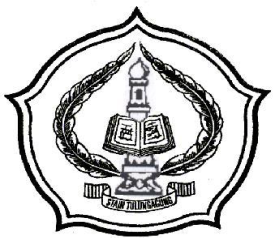 SEKOLAH TINGGI AGAMA ISLAM NEGERI(STAIN) TULUNGAGUNGJl. Mayor Sujadi Timur 46 Tlp. (0355) 321512, 32156 fax. (0355) 321656Tulungagung 66221KARTU BIMBINGANNAMA	:	NUR INDANA ZULFA CHUSNANIM	:	3211073097JURUSAN	:	TARBIYAHPROGRAM STUDY	:	PENDIDIKAN AGAMA ISLAM (PAI)DOSEN PEMBIMBING	:	NGAINUN NAIM, M.HIJUDUL SKRIPSI	:	GURU DAN IMPLEMENTASI PEMBELAJARAN TUNTAS (MATERY LEARNING)Catatan: Pada waktu bimbingan kartu harus dibawa untuk diisi oleh PembimbingPERNYATAAN KEASLIAN TULISANSaya yang bertanda tangan dibawah ini:Nama			: NUR INDANA ZULFA CHUSNANIM			: 3211073097Jurusan			: TARBIYAHProgram Studi		: PAIMenyatakan dengan sebenarnya bahwa skripsi yang saya tulis ini, dengan judul “GURU DAN IMPLEMENTASI PEMBELAJARAN TUNTAS (MASTERY LEARNING), benar-benar merupakan hasil karya sendiri, pengambil alihan tulisan atau pikiran saya sendiri.Apabila dikemudian hari terbukti atau dapat dibuktikan bahwa skripsi ini hasil jiplakan, maka saya bersedia menerima sanksi atas perbuatan tersebut.Tulungagung, 21 Juni 2011PenulisNUR INDANA ZULFA CHUSNANIM: 3211073097BIODATA PENULISNama	:	NUR INDANA ZULFA CHUSNAJenis Kelamin	: 	PEREMPUANTTL	: 	TULUNGAGUNG, 17 MARET 1989	Alamat	: 	DS. SUKOWIDODO, KEC. KARANGREJO,                     KAB. TULUNGAGUNGJurusan	: 	TARBIYAHProgram Studi	: 	PAIRiwayatPendidikan	:MI AL Falah Sukowidodo 	(1996-2001)MTSN Karangrejo 	(2001-2004)MAN 1 Tulungagung 	(2004-2007)STAIN Tulungagung 	(2007-2011)No.TanggalMateri/MasalahPembimbingTanda Tangan1.25-04-2011Seminar ProposalNgainun Naim, M.HI2.09-05-2011Revisi proposalNgainun Naim, M.HI3.30-05-2011Pengajuan BAB I dan BAB IINgainun Naim, M.HI4.06-06-2011Revisi BAB I dan BAB IINgainun Naim, M.HI5.13-06-2011Pengajuan BAB III, IV dan VNgainun Naim, M.HI6.20-06-2011Revisi BAB III, IV dan VNgainun Naim, M.HI7.21-06-2011ACC KeseluruhanNgainun Naim, M.HIMengetahuiKetua JurusanABD. AZIZ, M.Pd.INIP. 19720601 200003 1 002Dosen PembimbingNGAINUN NAIM, M.HINIP. 19750719 200312 1 002